Conference Registration FormHere's my registration for the 2Convention in Petersburg.Name:(For the name tags - please list the names of everyone attending with you.)Address:City/Town: State: Zip Code:Telephone: email:Planned Arrival DateThursday, Oct. 18th Friday, Oct. 19th Saturday, Oct. 20th Don't Know YetRegistration fee: $25.00/person Number Registering: Total: $Banquet fee: $45.00/person Number Attending: Total: $Museums(3) & Cemetery Tour: $10.00 Number Attending: Total: $Total Conference Registration and Banquet Fees: $Please make checks/money orders payable to YNGHA Conference 2012 and mail to:James F. Yarbrough4225 New Hope Meadow RoadHermitage, TN 37076-4711ALL registrations are DUE 15 days (October 4th) before the ConferenceALL Banquet and Tour reservations are required at that time.Conference Registration FormHere's my registration for the 2Convention in Petersburg.Name:(For the name tags - please list the names of everyone attending with you.)Address:City/Town: State: Zip Code:Telephone: email:Planned Arrival DateThursday, Oct. 18th Friday, Oct. 19th Saturday, Oct. 20th Don't Know YetRegistration fee: $25.00/person Number Registering: Total: $Banquet fee: $45.00/person Number Attending: Total: $Museums(3) & Cemetery Tour: $10.00 Number Attending: Total: $Total Conference Registration and Banquet Fees: $Please make checks/money orders payable to YNGHA Conference 2012 and mail to:James F. Yarbrough4225 New Hope Meadow RoadHermitage, TN 37076-4711ALL registrations are DUE 15 days (October 4th) before the ConferenceALL Banquet and Tour reservations are required at that time. Conference Registration FormHere's my registration for the 2013 Convention in Franklin, TN.Name:  										                                     	(For the name tags - please list the names of everyone attending with you.)Address:  										City/Town:  				  State:  	    Zip Code: 		Telephone:  				  email: 				Planned Arrival Date       	Thursday, Sept. 5th    	Friday, Sept. 6th  	Saturday, Sept. 7th  	  Don't Know YetRegistration fee: $25.00/person  Number Registering:  		  Total:  $ 		  Banquet fee: $45.00/person 	Number Attending:    		  Total:  $ 		Total Conference Registration and Banquet Fees: 	   $ 		 Please make checks/money orders payable to 2013 YNGHA Conference and mail to:James F. Yarbrough4225 New Hope Meadow RoadHermitage, TN 37076-4711ALL conference registrations and banquet fees are DUE 15 days (August 31st) before the Conference. SAVE					PRINT				ClearRETURN				HOME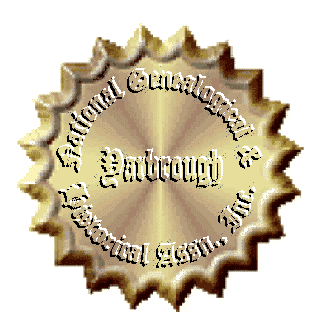 This form is intended for remitting conference payment by the US Postal Service.Please do not use it as an attachment in email to the YNGHA.  Thank you.